ЗАЯВКАна участие в Международной научно-практической конференции «Экологическая культура и охрана окружающей среды: III Дорофеевские чтения»Место работы: 	Ф.И.О. (полностью) 	Должность	Ученая степень, ученое звание 	Секция 	Тема доклада 	Требуемые технические средстваЭлектронная почта	Адрес для связи (+ индекс) 	Тел. раб. (+ код) 	Тел. дом. (+ код) 	10.Форма участия  (доклад, стендовое сообщение, заочное или дистанционное участие в форме он-лайн).__________________ЗАЯВКАна участие в Международной научно-практической конференции «Экологическая культура и охрана окружающей среды: III Дорофеевские чтения»Место работы: 	Ф.И.О. (полностью) 	Должность	Ученая степень, ученое звание 	Секция 	Тема доклада 	Требуемые технические средстваЭлектронная почта	Адрес для связи (+ индекс) 	Тел. раб. (+ код) 	Тел. дом. (+ код) 	10.Форма участия  (доклад, стендовое сообщение, заочное или дистанционное участие в форме он-лайн).__________________Для участия в конференции необходимо до 20 сентября 2020 г. направить в адрес Оргкомитета тезисы доклада и заявку на участие.ПРИМЕР ОФОРМЛЕНИЯ МАТЕРИАЛОВНАЗВАНИЕ ДОКЛАДАИ.И. ИвановВГУ имени П.М Машерова, г. Витебск Республика Беларусь, e-mailТекст…….Литература(не более 3 наименований)Для участия в конференции необходимо до 20 сентября 2020 г. направить в адрес Оргкомитета тезисы доклада и заявку на участие.ПРИМЕР ОФОРМЛЕНИЯ МАТЕРИАЛОВНАЗВАНИЕ ДОКЛАДАИ.И. ИвановВГУ имени П.М Машерова, г. Витебск Республика Беларусь, e-mailТекст…….Литература(не более 3 наименований)МИНИСТЕРСТВО ОБРАЗОВАНИЯРЕСПУБЛИКИ БЕЛАРУСЬВИТЕБСКИЙ ГОСУДАРСТВЕННЫЙУНИВЕРСИТЕТ имени П.М. МАШЕРОВАБиологический факультетВИТЕБСКИЙ ОБЛАСТНОЙ КОМИТЕТПРИРОДНЫХ РЕСУРСОВИ ОХРАНЫ ОКРУЖАЮЩЕЙ СРЕДЫ      ОБЩЕСТВЕННАЯ ОРГАНИЗАЦИЯ «АХОВА ПТУШАК БАЦЬКАЎШЧЫНЫ» Экологическая культура и охрана окружающей среды: III Дорофеевские чтения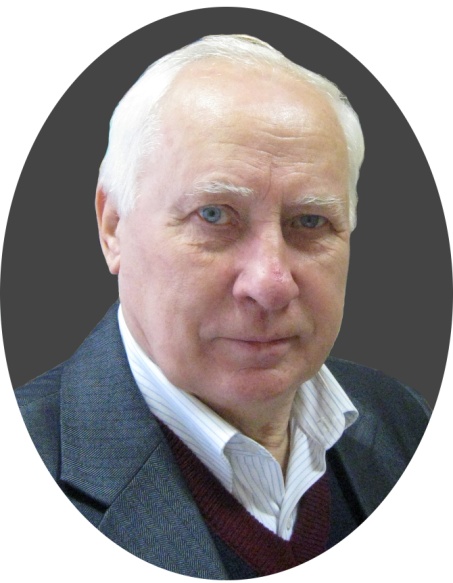 Международная научно-практическая конференция28-29 октября 2020 г.IИНФОРМАЦИОННОЕ СООБЩЕНИЕ №1Витебск 2020Министерство образования Республики Беларусь, Витебский государственный университет имени П.М. Машерова, Витебский областной комитет природных ресурсов и охраны окружающей среды 28-29 октября 2020 г. проводят Международную научно-практическую конференцию «Экологическая культура и охрана окружающей среды: III Дорофеевские чтения».Оргкомитет  приглашает  Вас принять участие в работе конференции. Конференция будет проходить в Витебском государственном университете имени П.М. Машерова на базе биологического факультета (г. Витебск, Московский пр-т, 33).Основные направления работы:Современное состояние и перспектива охраны биологического и ландшафтного разнообразия в условиях антропогенного влияния и изменения климата. Проблемы инвазивных видов.Территориальное распределение редких, биогеоценотически наиболее ценных и ресурсных видов животных и растений Белорусского Поозерья и сопредельных территорий.Роль учреждений образования, культуры, охраны природы и заповедного дела, музеев, СМИ в формировании экологической культуры. Инновационные формы экологического воспитания и просвещения.Краеведение и его роль в формировании экологической культуры.Рабочие языки конференции - русский, белорусский, английский. ОРГАНИЗАЦИОННЫЙ КОМИТЕТ:Сушко Г.Г., д.б.н., доцент, зав. кафедрой экологии и охраны природы;Ивановский В.В.,  д.б.н., профессор кафедры экологии и охраны природы;Толкачева Т.А., к.б.н., доцент, декан биологического факультета;Галанов В.А., председатель  Витебского областного комитета природных ресурсов и охраны окружающей среды;Винчевский А. Е., директор общественной организации «Ахова птушак Бацькаўшчыны» Дорофеев С.А., к.б.н., доцент, зав. кафедрой зоологии;Мержвинский Л.М., к.б.н., доцент, зав. кафедрой ботаники;Чубаро С.В., к.п.н., доцент, зав. кафедрой географии;Кузьменко В.Я., к.б.н., доцент кафедры экологии и охраны природы;Литвенкова И.А., к.б.н., доцент кафедры экологии и охраны природы;Лакотко А.А., ответственный секретарь.Адрес оргкомитета Республика Беларусь, . Витебск, Московский пр-т, 33, УО «ВГУ имени П.М. Машерова», кафедра экологии и охраны природы (501каб.);Е-mail: bf.conf@tut.byСПРАВКИ ПО ТЕЛЕФОНАМ: +375 (212) 37-58-45, +375 (29) 712-82-21ОРГАНИЗАЦИОННЫЙ КОМИТЕТ:Сушко Г.Г., д.б.н., доцент, зав. кафедрой экологии и охраны природы;Ивановский В.В.,  д.б.н., профессор кафедры экологии и охраны природы;Толкачева Т.А., к.б.н., доцент, декан биологического факультета;Галанов В.А., председатель  Витебского областного комитета природных ресурсов и охраны окружающей среды;Винчевский А. Е., директор общественной организации «Ахова птушак Бацькаўшчыны» Дорофеев С.А., к.б.н., доцент, зав. кафедрой зоологии;Мержвинский Л.М., к.б.н., доцент, зав. кафедрой ботаники;Чубаро С.В., к.п.н., доцент, зав. кафедрой географии;Кузьменко В.Я., к.б.н., доцент кафедры экологии и охраны природы;Литвенкова И.А., к.б.н., доцент кафедры экологии и охраны природы;Лакотко А.А., ответственный секретарь.Адрес оргкомитета Республика Беларусь, . Витебск, Московский пр-т, 33, УО «ВГУ имени П.М. Машерова», кафедра экологии и охраны природы (501каб.);Е-mail: bf.conf@tut.byСПРАВКИ ПО ТЕЛЕФОНАМ: +375 (212) 37-58-45, +375 (29) 712-82-21ПРАВИЛА ОФОРМЛЕНИЯ МАТЕРИАЛОВМатериалы докладов и заявка на участие в конференции представляются в электронной форме, в редакторе  Word для Windows по электронной почте (bf.conf@tut.by) в сопровождении распечатанного и  подписанного автором экземпляра. Название файла - производное от фамилии автора (первого соавтора) в латинской транскрипции.Объём - 2 полные страницы. Шрифт – Times New Roman, межстрочный интервал одинарный, поля со всех сторон , отступ абзаца , без нумерации страниц и переносов.Материалы должны включать введение (цель, актуальность), материал и методы, результаты и их обсуждение, заключение. Титульная часть оформляется по образцу: Название доклада (шрифт 14 рt, прописной, жирный) по центру; через одну строку по центру инициалы и фамилия автора (шрифт 14 рt, курсивом полужирный); на следующей строке - название учреждения или организации, город, страна, e-mail (шрифт 12 рt, с заглавной, строчный, полужирный); ниже, через одну строку - текст тезисов (шрифт 13 рt). В тексте допускается только общепринятые сокращения. Рисунки, схемы, фотографии не приводятся. Таблицы допускаются в стандарте MSWord через 1 интервал. Ссылки на авторов приводятся по образцу: [1]. Материалы должны быть тщательно отредактированы автором. Оргкомитет оставляет за собой право отклонения докладов, не соответствующих тематике конференции  или оформленных не по правилам. Плата за публикацию не взимается.